APPENDIX 3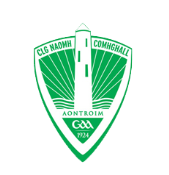 INCIDENT/ACCIDENT REPORTING FORM – St Comgall’s AntrimThis form should be used for each occasion of• Accidental fall/injury• Aggressive behaviour• Verbal abuse• Destruction of equipment or property (or threats of)• Physical assault (or threats of)PLEASE SEND COMPLETED FORMS TO: childrensofficer.stcomgalls.antrim@gaa.ieINCIDENT/ACCIDENTREPORTING OF THE INCIDENT TO CLUB/ASSOCIATIONFOLLOW UP ACTIONName of person completing this form:Role/Position of person completing this form:Signature of person completing this form:Date:Date and time of incident:Name/s of person/s involved in the incident and their Clubs/Associations:What activity was taking place when the incident occurred?Description of incident:Description of incident:What action, if any, did Club personnel take during or after the incident?What action, if any, did Club personnel take during or after the incident?Witnesses (include contact detailsWitnesses (include contact detailsNAMECONTACTIncident Reported to:Date:How was the  incident/accident reported? e.g. using this form, in person, email, phoneDescription of actions to be taken:CLUB/ASSOCIATION NOTES ONLY: